Postępowanie o udzielanie zamówienia publicznego o wartości poniżej 130.000 zł.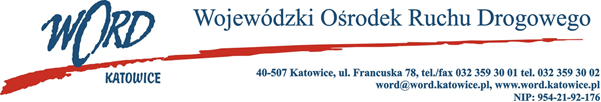 Katowice, dnia 6.09.2023 rZapytanie ofertoweSpecyfikacjaPodstawa prawna.Zamówienie jest prowadzone zgodnie z regulaminem Wojewódzkiego Ośrodka Ruchu Drogowego w  Katowicach w sprawie udzielania zamówień publicznych o wartości mniejszej niż 130.000,00 zł Opis przedmiotu zamówienia.Przedmiotem zamówienia jest wybór Wykonawcy, który dostarczy arkusze przebiegu egzaminu zgodne ze wzorem nr 1, załącznika nr 5 Rozporządzenia Ministra Infrastruktury z dnia 28 czerwca 2019 r. w sprawie egzaminowania osób ubiegających się o uprawnienia do kierowania pojazdami, szkolenia, egzaminowania i  uzyskiwania uprawnień przez egzaminatorów oraz wzorów dokumentów stosowanych w tych sprawach (Dz.U. 2021 poz. 1426).Specyfikacja:Druk formatu A4 na papierze samokopiującym,Gramatura 60g,Kolor: biały CFB 100 kartek na tekturce,Klejony z jednej, krótkiej stronyIlość: 300 sztuk bloczków.W związki z wejściem w życie zmianą Rozporządzenia Ministra Infrastruktury z dnia 2 sierpnia 2023 r. w sprawie egzaminowania osób ubiegających się o uprawnienia do kierowania pojazdami, szkolenia, egzaminowania i  uzyskiwania uprawnień przez egzaminatorów oraz wzorów dokumentów stosowanych w tych sprawach (Dz.U. 2023 poz. 1531) zmianie ulega wzór arkusza przebiegu części praktycznej egzaminu państwowego (§ 1 ust. 15 – zmiana dotyczy tytułu „ARKUSZ PRZEBIEGU CZĘŚCI PRAKTYCZNEJ EGZAMINU PAŃSTWOWEGO NA PRAWO JAZDY / POZWOLENIE WOJSKOWE*”, pod tabelą dodane jest objaśnienie „*Niepotrzebne skreślić”Specyfikacja:Druk formatu A4 na papierze samokopiującym,Gramatura 60g,Kolor: biały CFB 100 kartek na tekturce,Klejony z jednej, krótkiej stronyIlość: 1200 sztuk bloczków.Kryteria oceny ofert: Łączna cena brutto C(X) - 100 punktów, ustala się, że oferta z najniższą ceną brutto uzyska maksymalną ilość punktów w kryterium Łączna cena brutto C(X) tj 100 pozostałe zostaną przeliczone wg wzoru. gdzie: C(X) – ilość punktów przyznana ofercie „x” za kryterium łączna cena brutto,K - cena brutto najniższa wśród cen zawartych w ofertach – cena oferty najkorzystniejszej,Kx - cena brutto zawarta w ofercie badanej „x”.Zamawiający oceniał będzie złożone oferty wyłącznie w oparciu o wskazane powyżej kryterium. Maksymalna liczba punktów, jaką może osiągnąć oferta po przeliczeniu ilości punktów przyznanych za kryterium wynosi 100 pkt. Zamawiający zastosuje zaokrąglenie wyników do dwóch miejsc po przecinku. W sytuacji, gdy Zamawiający nie będzie mógł dokonać wyboru najkorzystniejszej oferty z uwagi na to, że dwie lub więcej ofert przedstawiać będzie taki sam bilans ceny i innych kryteriów oceny ofert, Zamawiający spośród tych ofert wybierze ofertę z najniższą ceną. Jeżeli nie będzie można dokonać wyboru oferty w ten sposób, Zamawiający wezwie Wykonawców, którzy złożyli te oferty, do złożenia w  terminie określonym przez Zamawiającego ofert dodatkowych zawierających nową cenę. Wykonawcy, składając oferty dodatkowe, nie mogą oferować cen wyższych niż zaoferowane w  uprzednio złożonych przez nich ofertach.Sposób obliczania ceny:Cena oferty musi być wyrażona w złotych polskich (PLN).Łączna cena brutto wyrażona w PLN z formularza ofertowego – załącznik nr 1 do zapytania ofertowego, traktowana będzie jako cena oferty i służyć będzie do oceny i porównania złożonych ofert w  ramach kryterium „Łączna cena brutto”.Wykonawcy zobowiązani są do zaokrąglenia cen do pełnych groszy, czyli do dwóch miejsc po przecinku, przy czym końcówki poniżej 0,5 grosza pomija się, a końcówki 0,5 grosza i wyższe zaokrągla się do 1 grosza.Rozliczenia między Zamawiającym a Wykonawcą będą prowadzone wyłącznie w złotych polskich.Wykonawca w przedstawionej ofercie winien zaoferować cenę jednoznaczną. Podanie ceny w  inny sposób, np. w „widełkach cenowych” lub zawierającej warunki i zastrzeżenia spowoduje odrzucenie oferty.Cena oferty nie podlega negocjacjom czy zmianom.Postanowienia końcowe.Oferta, która uzyska najwyższą liczbę punktów uznana zostanie za najkorzystniejszą.Wykonawca, który złożył ofertę najkorzystniejszą przedstawi do akceptacji Zamawiającego przygotowane wzory arkuszy przebiegu egzaminu.W przypadku, gdy Wykonawca, który złożył najkorzystniejszą ofertę odstąpi od realizacji zamówienia to Zamawiający zwróci się z propozycją realizacji postanowień umownych do Wykonawcy, który w  postępowaniu uzyskał kolejną najwyższą liczbę punktów.Termin realizacji zamówienia: 30 dni od dnia zlecenia.Płatność za wykonanie przedmiotu zamówienia: Przelew 14 dni od daty dostarczenia faktury.Ofertę należy złożyć w terminie do dnia 12.09.2023 roku do godz. 10:00 w formie elektronicznej (skan oferty) na adres zamowienia@word.katowice.pl.Osobą upoważnioną do kontaktu ze strony Zamawiającego jest: Sebastian Lemieszonek, tel. 785008213.Zamawiający informuje, iż przedmiotowe zapytanie ofertowe nie podlega przepisom ustawy Prawo zamówień publicznych z uwagi na wartość przedmiotu zamówienia i tym samym postępowanie może pozostać bez wyłonienia wykonawcy lub zostać odwołane bez podania przyczyny.Dyrektor WORDKrzysztof PrzybylskiZałącznik nr 1FORMULARZ OFERTOWYDane Wykonawcy: ..........................................................................................................................................................................................................................................................................................................................................................................Adres: .........................................................................................................................................................................Numer telefon   ………………………Adres e-mail: ................................................................................................W odpowiedzi na Zapytanie ofertowe na wybór Wykonawcy, który dostarczy arkusze przebiegu egzaminu zgodne ze wzorem nr 1, załącznika nr 5 Rozporządzenia Ministra Infrastruktury z dnia 28 czerwca 2019 r. w sprawie egzaminowania osób ubiegających się o uprawnienia do kierowania pojazdami, szkolenia, egzaminowania i  uzyskiwania uprawnień przez egzaminatorów oraz wzorów dokumentów stosowanych w tych sprawach (Dz.U. 2021 poz. 1426)Termin realizacji zamówienia:…….dni.Oświadczam, że zapoznałem się z opisem przedmiotu zamówienia i nie wnoszę do niego zastrzeżeń.Zobowiązuję się do wykonania zamówienia zgodnie z opisem zawartym w zapytaniu ofertowym i  niniejszą ofertą. Oświadczam, iż wszystkie dane zawarte w ofercie są zgodne z prawdą i aktualne w chwili składania oferty.Oświadczam (oświadczamy), że nie podlegamy wykluczeniu z postępowania o udzielenie zamówienia na podstawie art. 7 Ustawy z dnia 13 kwietnia 2022 r. (Dz.U. 2022 poz. 835) o  szczególnych rozwiązaniach w  zakresie przeciwdziałania wspieraniu agresji na Ukrainę oraz służących ochronie bezpieczeństwa narodowego.……………………………………………………Podpis WykonawcyDruk IlośćCena jednostkowa nettoWartość oferty w złotych nettoWartość oferty w złotych bruttoArkusz przebiegu egzaminu1500